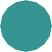 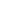 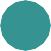 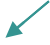 ScienceAmong the many elements of science is that it:relies on a	process.involves observation and	.involves the	of information.is	by evidence.is updated as new	are made.SlideSlideSlideAccuracy vs. Precisionis the closeness of measured values to thevalue.is the closeness of measured values to values.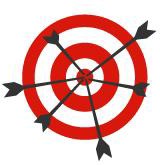 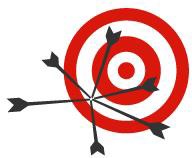 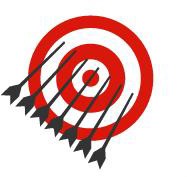 SlideSlideSlideScientific Notation to Standard Notation: ExampleIf the power of 10 is	:Move the decimal to the	.Add the appropriate number of	.Write 8.1 × 103 in standard notation.If the power of 10 is	:Move the decimal to the	.Add the	number of zeroes.Write 4.7 × 10−8 in standard notation.SlideSlidethe act of performing a task several timesto be based in factthe ability of a process to be repeated in the same manner by another individualAccurate precisePrecise accurateaccurate precise